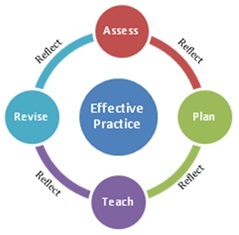 Purpose: Creating the Class Profile supports Resident Educators’ understanding of the varied learning needs of each student.OutcomeThrough the assessment stage of the Teaching-Learning Cycle, Resident Educators and mentors develop an understanding of student learning needs at the district, school and class levels, and begin to understand the relationship between instruction and student learning outcomes.Throughout the year, Resident Educators and mentors continually revisit district, school andclass data to help inform current and future instructional planning, delivery and assessment tomake the analysis of student learning a regular practice for Resident Educators.Examination of various kinds of data should become for Resident Educators a natural part oftheir Teaching-Learning cycle, leading them toward planning of increasingly more effectivelearning experiences for their students.Directions:Together, mentors and resident educators complete the Class Profile below.  List each student’s name and select three data points at the class level to create a data snapshot of the entire class.  Some examples of class data include literacy levels, attendance data, authentic assessment results, discipline data, state data, district data, or classroom data.Once the Class Profile has been created, mentors and resident educators review it to benchmark student learning levels and to determine instructional grouping.The Resident Educator Program requires that two students are monitored continually during the school year through the gathering of data.* Educators also can use this data tool within the Ohio Teacher Evaluation System process as it links directly with Instructional Planning section (Assessment Data, Prior Content Knowledge), and Instruction and Assessment (of Student Learning).Resident Educator Class ProfileResident Educator Class ProfileResident Educator Class ProfileStudent Ethnicity and DiversityStudent Population CharacteristicsStudents Performance Level:Total # of Students at each level:White, Non-Hispanic:Number of Females:High:MediumLow:Black or African American (Non-Hispanic):Number of Males:High:MediumLow:Hispanic/Latino:High:MediumLow:Asian:Number of English Language Learners:High:MediumLow:American Indian or Alaska Native:Number of English Language Learners:High:MediumLow:Native Hawaiian or Alaska Native:Total number of students with exceptionalities:High:MediumLow:Native Hawaiian or Other Pacific Islander:Total number of students with exceptionalities:High:MediumLow:Multiracial:Total number of Students:High:MediumLow:Not Specified:Total number of Students:High:MediumLow:Other:Total number of Students:High:MediumLow:Total number of Students:High:MediumLow:Resident Educator Class ProfileResident Educator Class ProfileResident Educator Class ProfileResident Educator Class ProfileResident Educator Class ProfileResident Educator Class ProfileResident Educator Class ProfileResident Educator:Resident Educator:Resident Educator:Resident Educator:Date Completed:Date Completed:Date Completed:Student NameState DateDistrict DataClassroom DataFormative AssessmentTeacher Made AssessmentSummative Assessment